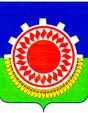 СОВЕТ ДЕПУТАТОВКУЯШСКОГО СЕЛЬСКОГО ПОСЕЛЕНИЯКУНАШАКСКОГО МУНИЦИПАЛЬНОГО РАЙОНАРЕШЕНИЕот  « 26 » июня   2019 г       №   12                                                                                                                               «Об исполнении бюджетаКуяшского сельского поселенияза  1 квартал 2020 год»              Руководствуясь Бюджетным кодексом Российской Федерации, Федеральным законом от 06.10.2003 № 131-ФЗ «Об общих принципах организации местного самоуправления в Российской Федерации», Уставом Куяшского сельского поселения, Положением о бюджетном процессе в Куяшском сельском поселении, утвержденным Советом депутатов от 18.04.2014 г № 10, Совет депутатов  Куяшского  сельского поселения РЕШАЕТ:Принять отчет об исполнении бюджета Куяшского сельского поселения за 1 квартал 2020 год согласно приложению.Настоящее решение вступает в силу со дня его подписания и подлежит обнародованию на информационных стендах, расположенных на территории  Куяшского сельского поселения и размещению на официальном сайте Администрации Куяшского сельского поселения в сети Интернет. Контроль исполнения данного решения возложить на комиссию по бюджету и налоговой политике Совета депутатов Куяшского сельского поселения.    Председатель Совета депутатов:                                                  А.П.ШубинПриложениек решению Совета депутатовКуяшского сельского поселенияот « 26 »  июня  2020 г № 12Об исполнении бюджета за  1 квартал 2020 год1.  Утвердить   отчет об исполнении бюджета Куяшского сельского поселения за 1 квартал 2020 годапо доходам в сумме 1 425 319,40 рублей  в том числе безвозмездные поступления от других бюджетов бюджетной системы Российской Федерации в сумме    910 835,00 рублей;  по расходам в сумме 1 860 917,92 рублей; c превышением расходов над доходами в сумме 435 598,52 рублей  со следующими показателями:         - по доходам бюджета поселения по кодам классификации доходов бюджетов согласно приложению 1;        - по расходам бюджета поселения по разделам и подразделам классификации расходов бюджетов согласно приложению 2.Глава поселения:                                                 В.А.  АверинПриложение № 1к решению Совета депутатов Куяшского сельского поселения«Об исполнении бюджета поселения за 1 квартал 2020 года»От « 26 »  июня 2020год № 12Доходыбюджета поселения за 1 квартал 2020 годаПриложение № 2к решению Совета депутатов Куяшского сельского поселения«Об исполнении бюджета поселения за 1 квартал 2020года»от « 26 »  июня  2020год № 12 Расходыбюджета поселения за 1  квартал 2020 года                                             (тыс. рублей)Код бюджетной классификацииНаименование доходаСумма (тыс. рублей) 100 00000 00 00000Налоговые и неналоговые доходы514484,40101 02000 01 0000 110Налог на доходы физических лиц22968,29105 03010 01 0000 110Единый сельхоз налог85037,04106 01030 10 0000110Налог на имущество физических лиц, взимаемый  по ставкам применяемым к объектам налогообложения , расположенным в границах сельских поселений25439,15106 06000 00 0000 110Земельный налог338809,37106 06033 10 0000 110Земельный налог с организаций, обладающих  земельным участком расположенным в границах сельских поселений 254194,01106 06043 10 0000 110Земельный налог с физических лиц, обладающих земельным участком ,расположенным в границах сельских поселений 84615,36111 00000 00 0000 000 Доходы   от использования  имущества ,находящегося  в государственной и муниципальной собственности42230,55111 05035 10 0000 120Доходы от сдачи в аренду имущества, находящегося в оперативном управлении органов управления сельских поселений и созданных ими учреждений ( за исключением имущества муниципальных бюджетных и автономных учреждений)42230,55114 00000 00 0000 000 Доходы от продажи  материальных и нематериальных активов -114 02053 10 0000440 Доходы от реализации  иного имущества ,находящегося в собственности  сельских поселений ( за исключением  имущества  муниципальных бюджетных и автономных учреждений ,а  также  имущества  муниципальных унитарных предприятий ,в том числе казенных ).в части реализации  материальных запасов  по указанному имуществу-202 00000 00 0000 150Безвозмездные поступления 910835,00 2 02 16001 10 0000 150Дотации бюджетам сельских поселений на выравнивание бюджетной обеспеченности из бюджетов муниципальных район494698,00  2 02 30024 10 0000 150Субвенции бюджетам сельских поселений на выполнение передаваемых полномочий субъектов Российской Федерации- 2 02 35118 10 0000 150Субвенции бюджетам сельских поселений на осуществление первичного воинского учета на территориях, где отсутствуют военные комиссариаты58098,00 2 02 40014 10 0000150Межбюджетные трансферты, передаваемые бюджетам сельских поселений из бюджетов муниципальных районов на осуществление части полномочий по решению вопросов местного значения в соответствии с заключенными соглашениями358039,00Всего доходов1425319,40НаименованиеРаздел, подразделСумма ОБЩЕГОСУДАРСТВЕННЫЕ ДОХОДЫ0100585214,13Функционирование высшего должностного лица0102124568,67Функционирование представительного органа010315230,50Функционирование исполнительных органов власти0104378728,02Обеспечение деятельности финансовых органов010666686,94Обеспечение проведения выборов и референдумов0107-Резервные фонды0111-Другие общегосударственные вопросы0113-НАЦИОНАЛЬНАЯ ОБОРОНА020358098,00Мобилизационная и вневойсковая подготовка020358098,00НАЦИОНАЛЬНАЯ БЕЗОПАСНОСТЬ И ПРАВООХРАНИТЕЛЬНАЯ ДЕЯТЕЛЬНОСТЬ030048788,04Защита населения и территории от последствий чрезвычайных  ситуаций030948788,04НАЦИОНАЛЬНАЯ ЭКОНОМИКА0400-Сельское хозяйство и рыболовство0405-ЖИЛИЩНО-КОМУНАЛЬНОЕ ХОЗЯЙСТВО05001168817,75 Коммунальное хозяйство 050260394,47Благоустройство05031108423,28ВСЕГО РАСХОДОВ1860917,92